NAL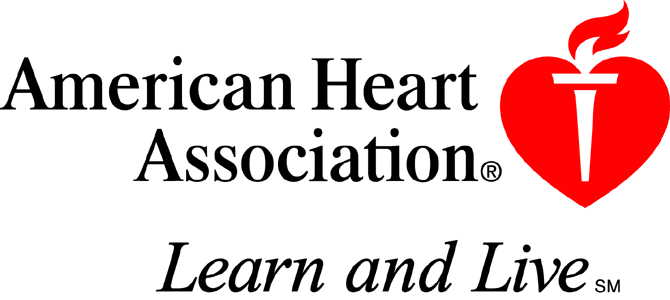 American Heart Association Emergency Cardiovascular Care ProgramsBLS for Prehospital Providers Course Roster    New Course   Renewal Course								Lead Instructor __________________________________________										Lead Instructor ID ________________________________________										Lead Instructor Phone_____________________________________										Lead Instructor Email_____________________________________	Status Renewal Date _______________________________________	Training Center Texas A&M International University		Training Center ID# TX-04814		Training Site Name (if applicable) 		Course Location 		Address 	City, State ZIP 	Course Start Date/Time _______________	Course End Date/Time _________________ 	Total Hours of Instruction __________No. of Cards Issued _________ 			Student-Manikin Ratio __________		Issue Date of Cards ________________I verify that this information is accurate and truthful and that it may be confirmed. This course was taught in accordance with AHA guidelines.____________________________________________		_______________________________________________Signature of Lead Instructor						DateDate _________________    	     Course:  BLS for Prehospital Providers	 Lead Instructor ________________________________Course ParticipantsCourse InformationAssisting Instructors	(Attach copy of Instructor card for Instructors aligned with other than primary TC)Assisting Instructors	(Attach copy of Instructor card for Instructors aligned with other than primary TC)Name and Instructor ID#                                                Card Exp. Date          Name and Instructor ID#                                                  Card Exp. Date          1.5.2.6.3.7.4.8.Name and EmailPlease PRINT as you wish your name to appear on your card.  Please print email address carefully.Address/TelephoneComplete/IncompleteRemediation/Date Completed(if applicable)1.2.3.4.5.6.7.8.9.10.